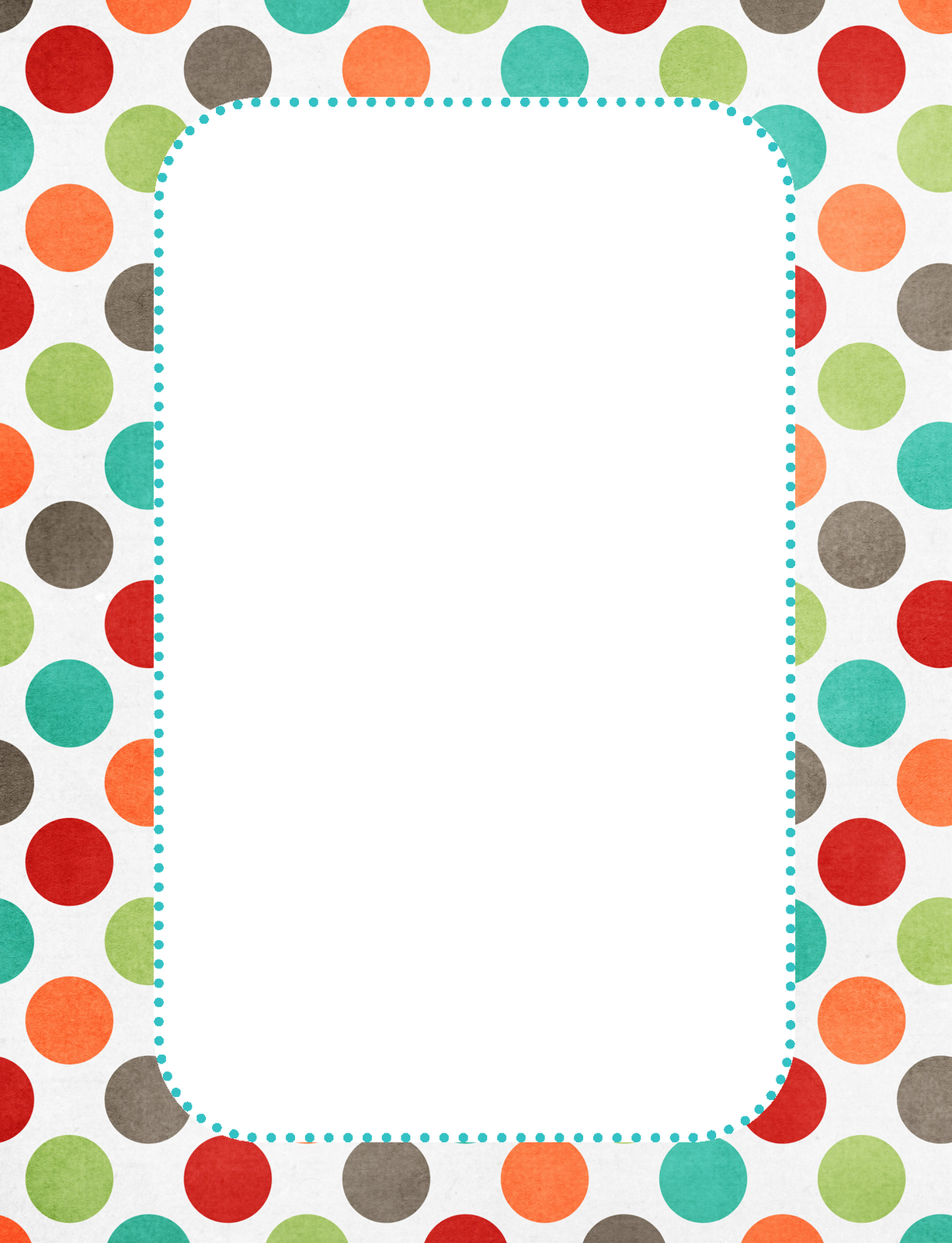 Baby Boy ClothesNewbornBaby Boy Clothes3 MonthsBaby Boy Clothes6 MonthsBaby Boy Clothes9 MonthsBaby Boy Clothes12 Months & UpBaby Blankets